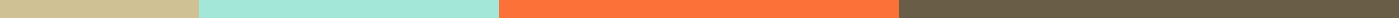 Leave Application For School From Parents[Parent's Full Name]
[Parent's Address]
[City, State, Zip Code]
[Parent's Email Address]
[Parent's Phone Number]
[Date]To,
[Principal's/Teacher's Name]
[School's Name]
[School's Address]
[City, State, Zip Code]Subject: Leave Application for [Student’s Full Name], [Grade/Class]Dear [Principal's/Teacher's Name],I am writing to inform you that my child, [Student’s Full Name], who is studying in [Grade/Class], will not be able to attend school from [Start Date] to [End Date] due to [reason for leave, e.g., illness, family emergency, etc.].We understand the importance of ensuring that [Student’s Name] keeps up with his/her studies and assignments during this period. Therefore, we request that you kindly share any homework or study materials that [he/she] can work on during this time. We assure you that [Student’s Name] will make every effort to complete the assigned work and catch up on any missed lessons.We are hopeful for [Student’s Name]'s quick recovery and return to school. Attached are any relevant documents supporting this leave application [if applicable, mention the type of documents, e.g., medical certificate, travel tickets].Thank you for your understanding and support in this matter. Please let us know if any further information is required.Yours sincerely,
[Parent's Signature (if sending a hard copy)]
[Parent's Full Name]
[Relationship to Student, e.g., Mother, Father, Guardian]